,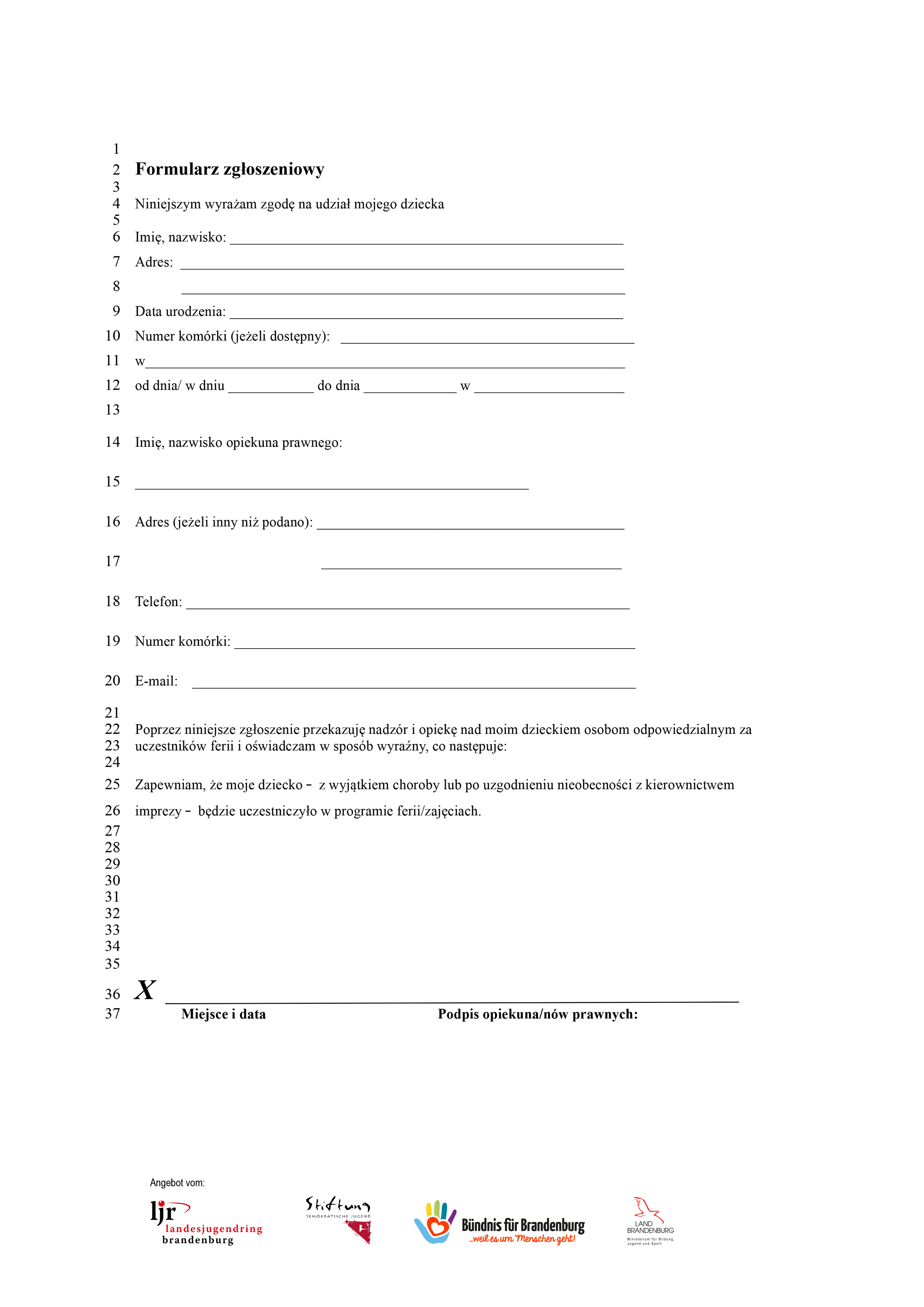 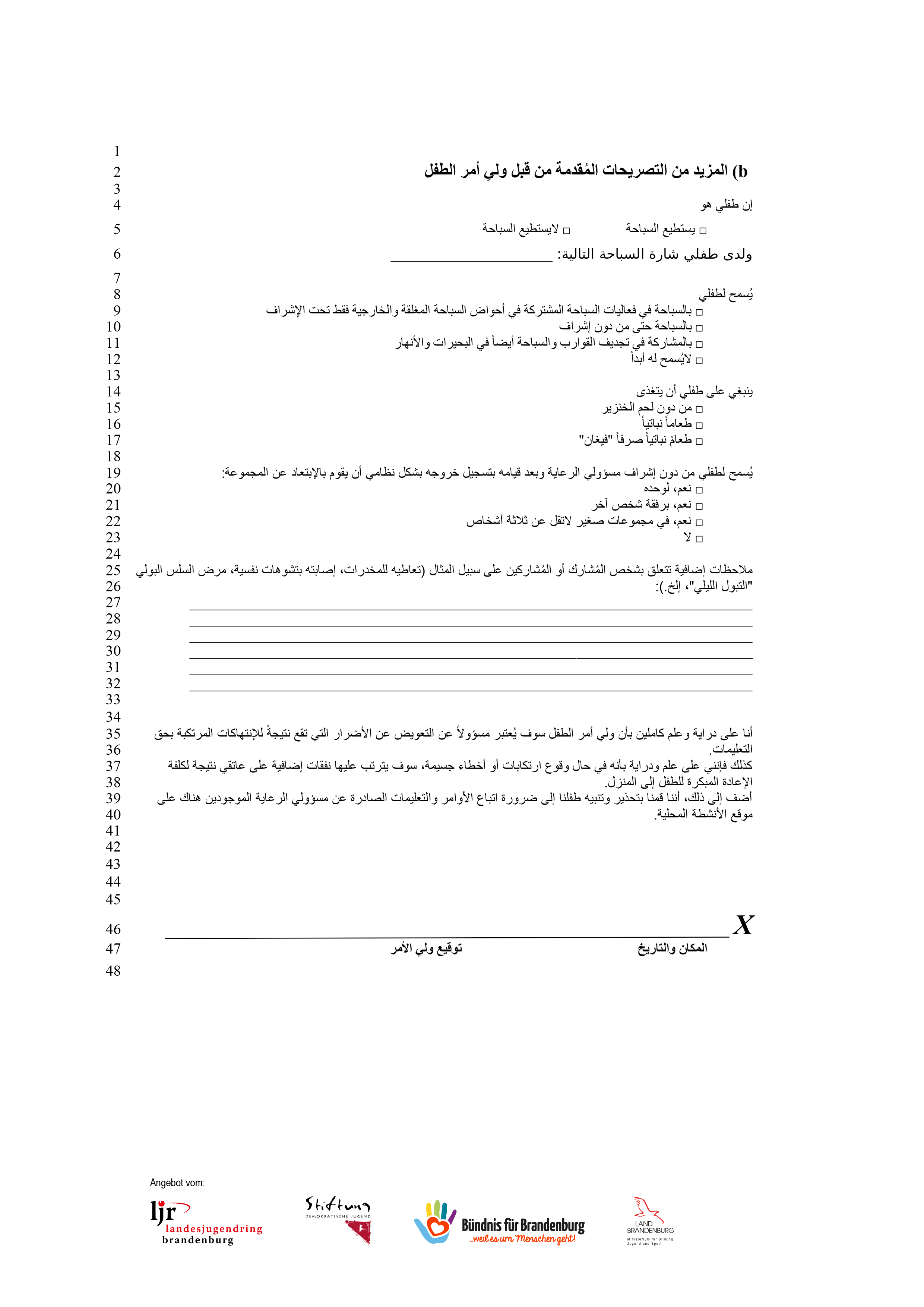 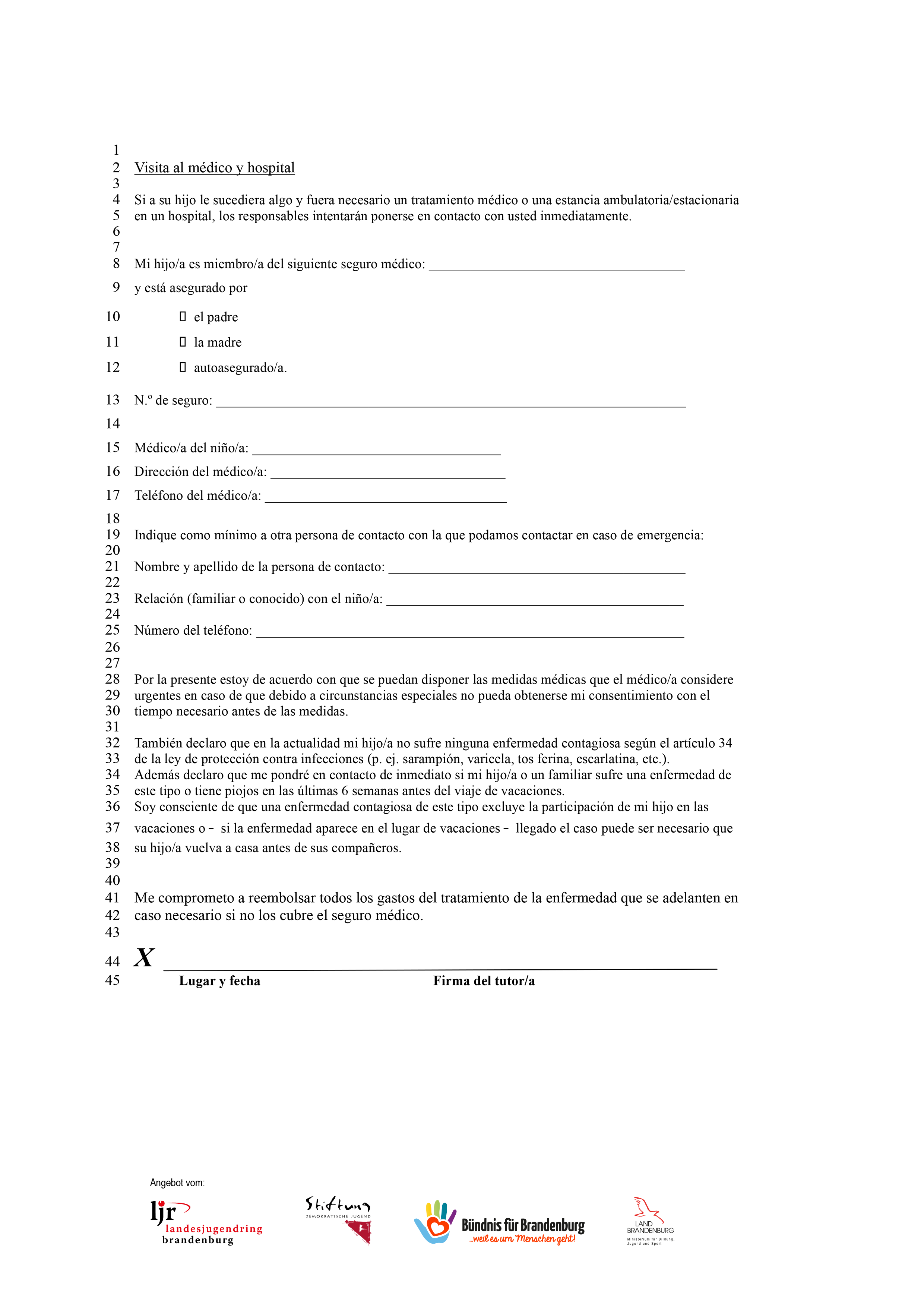 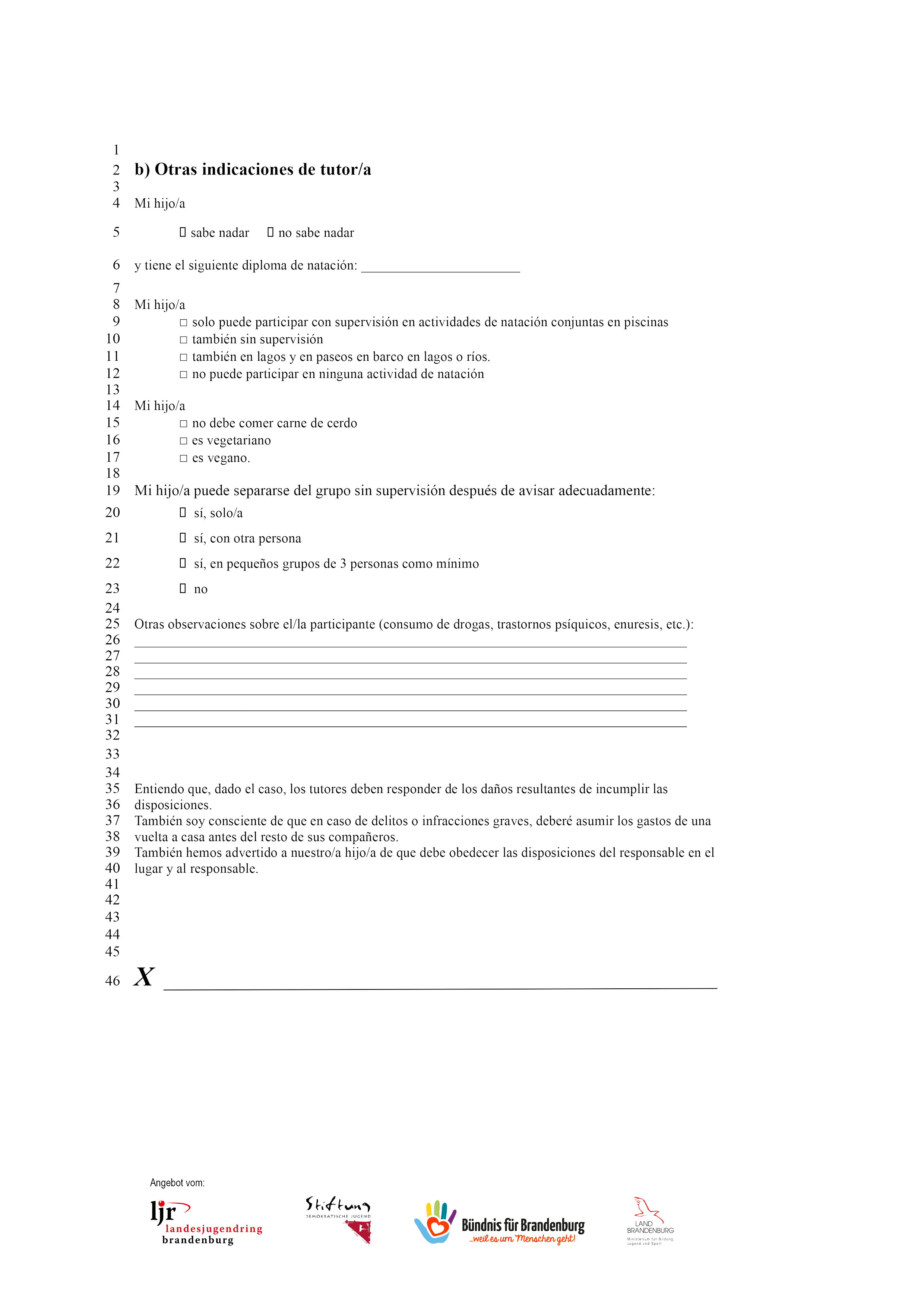 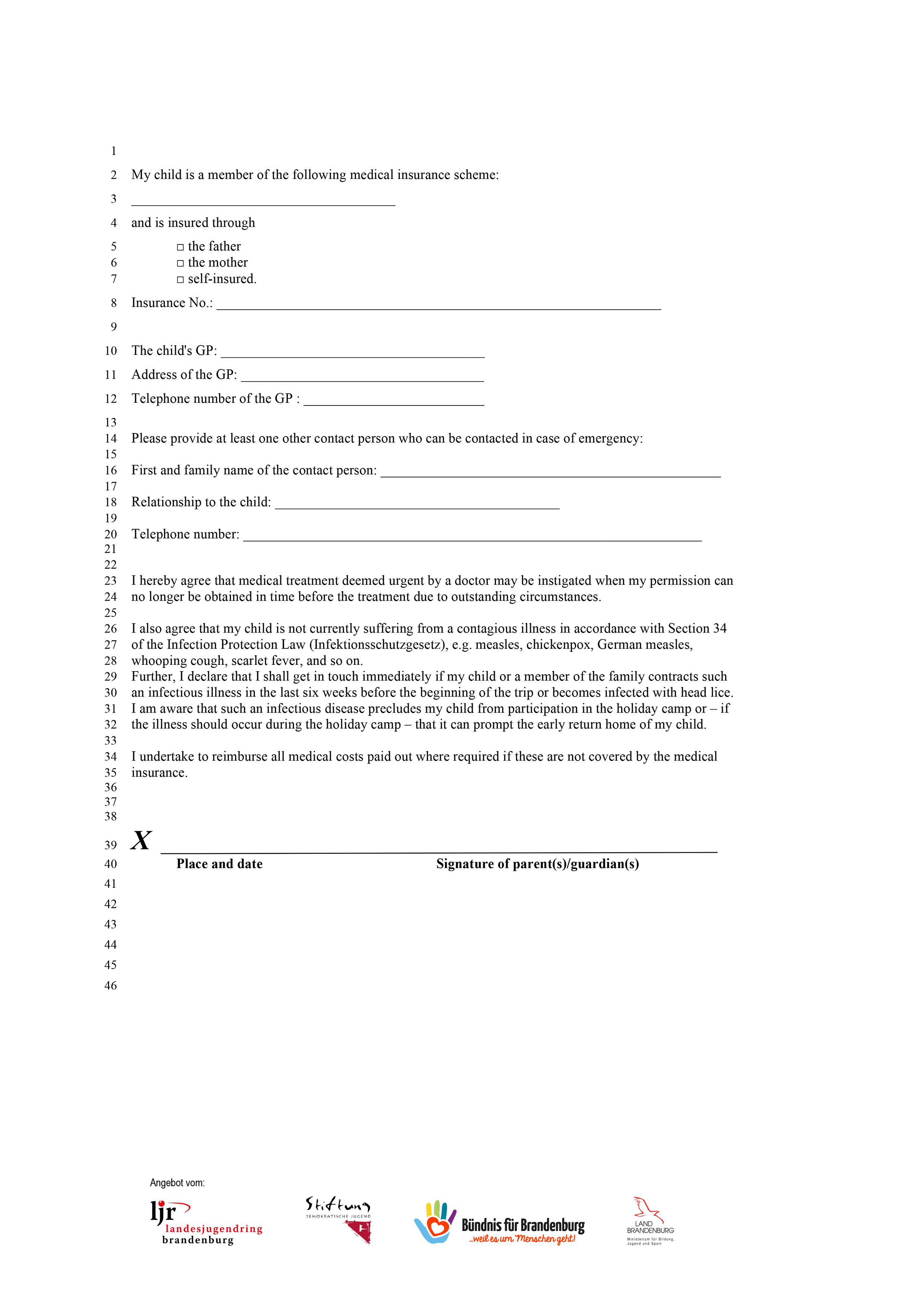 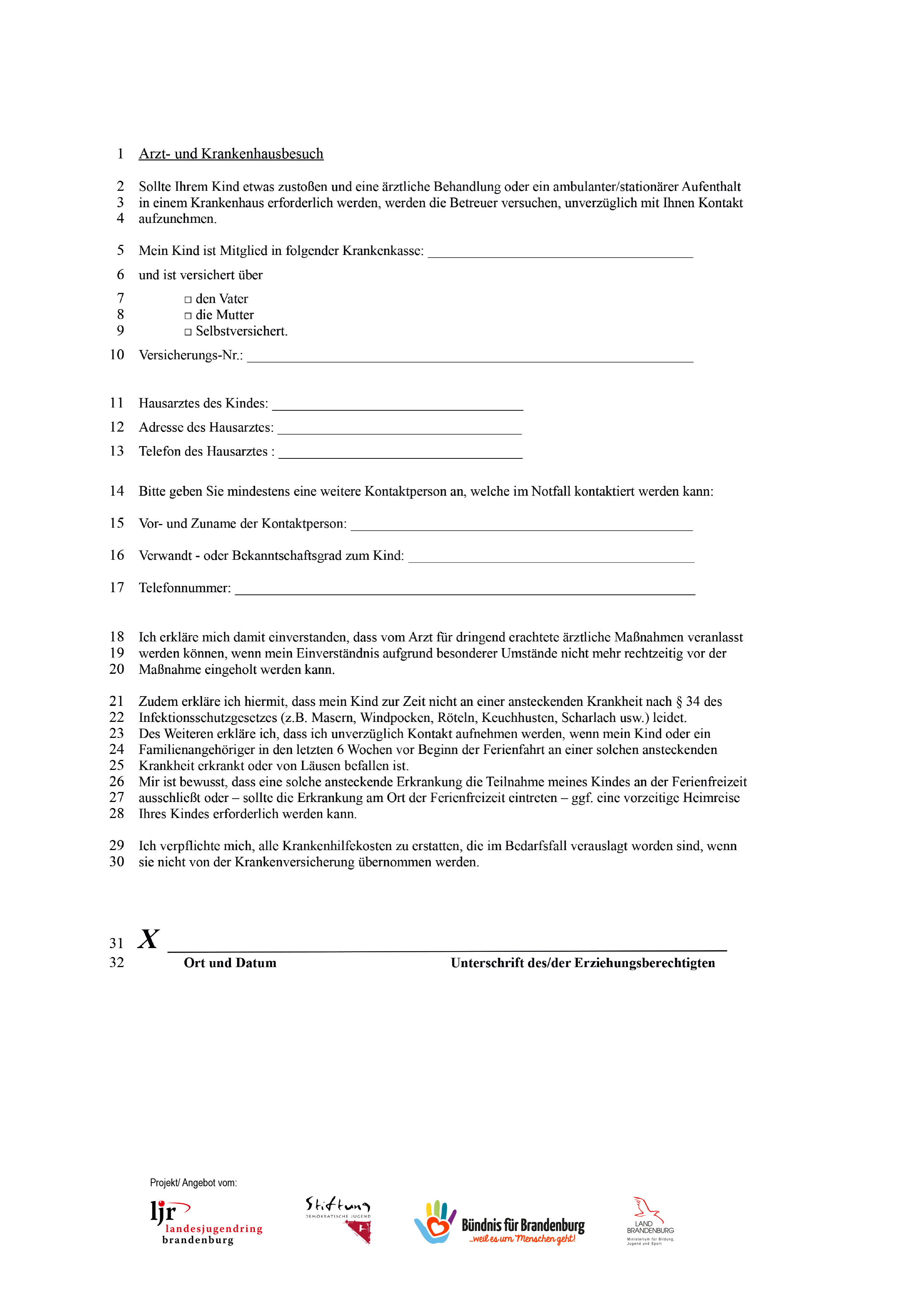 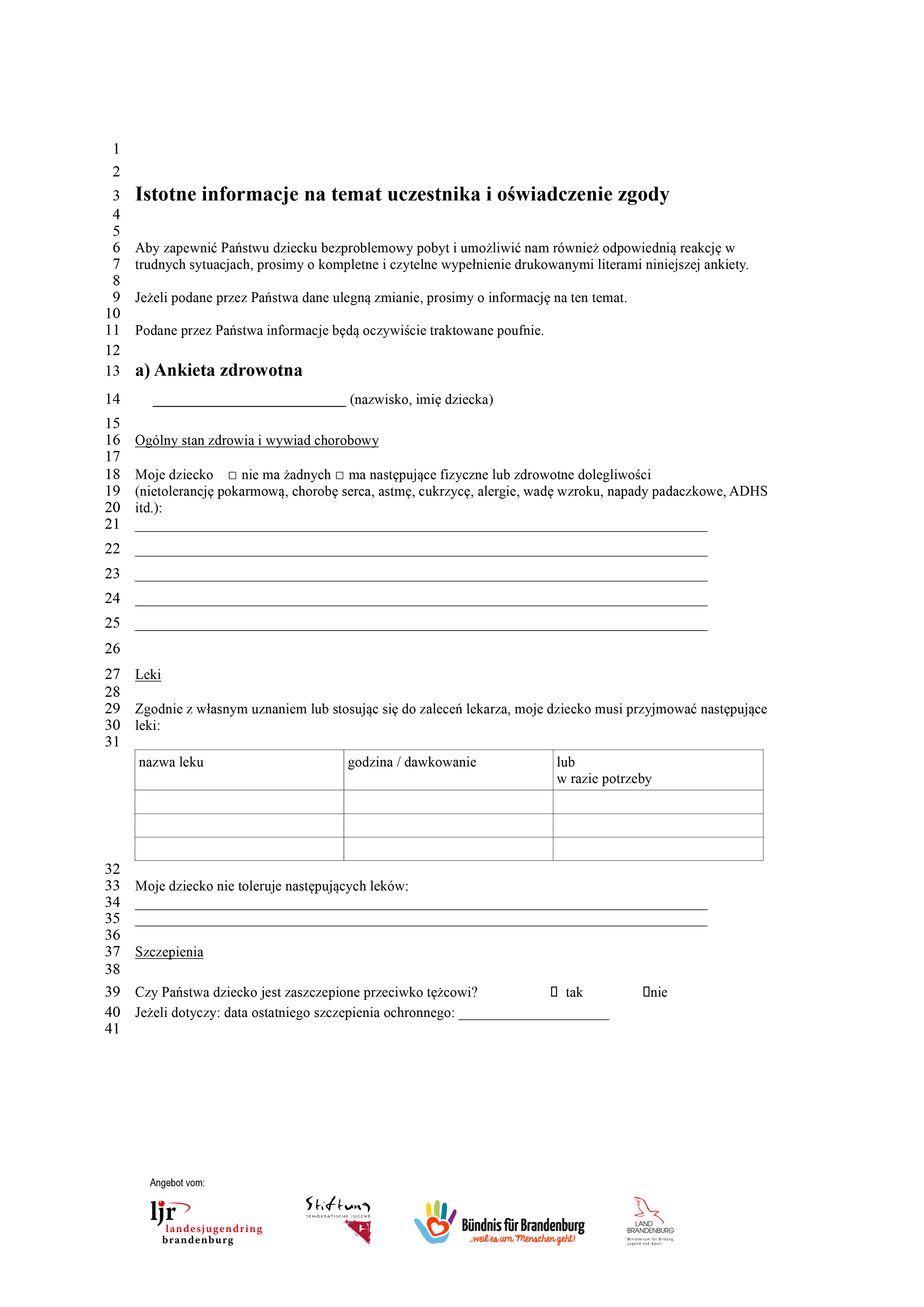 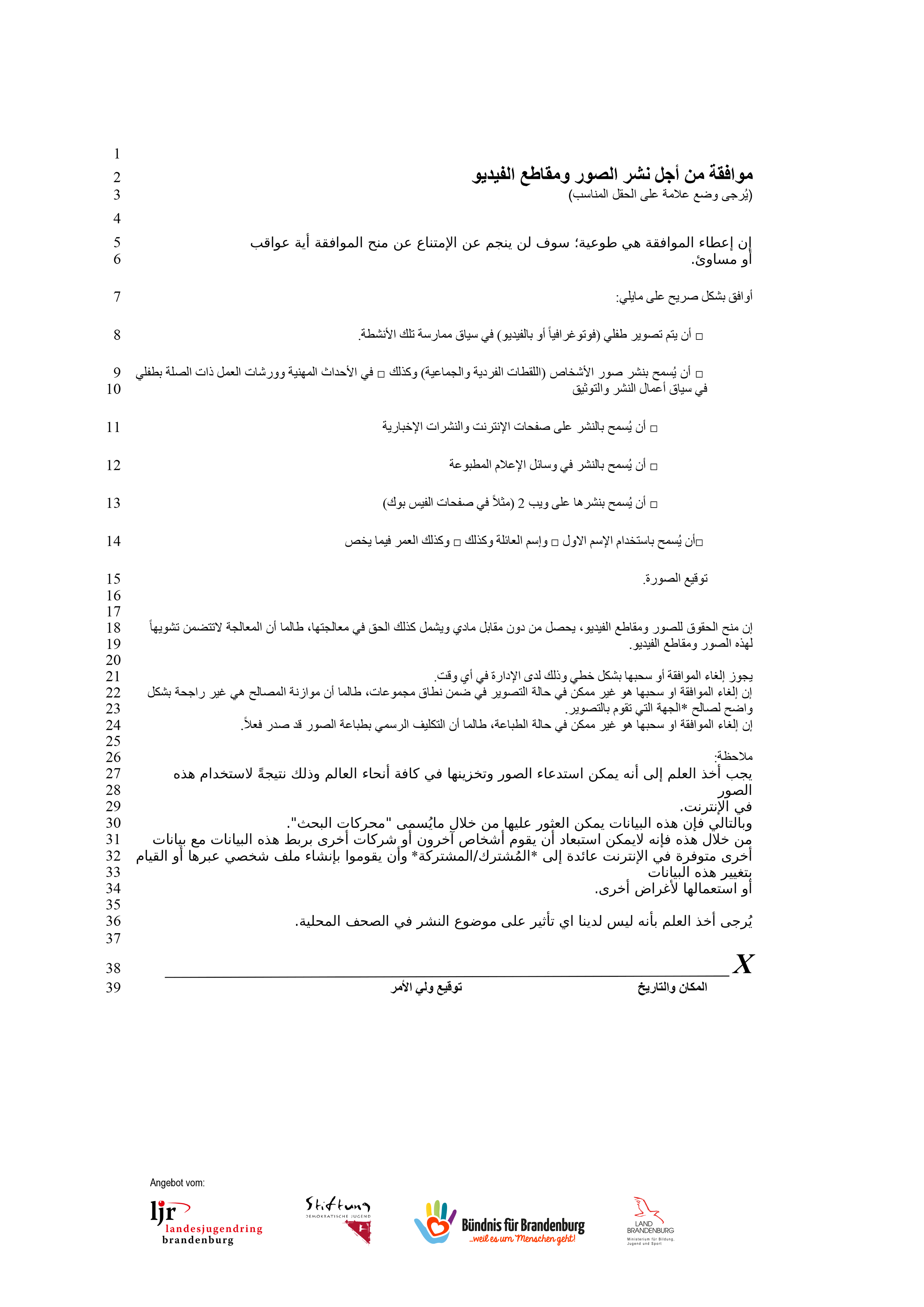 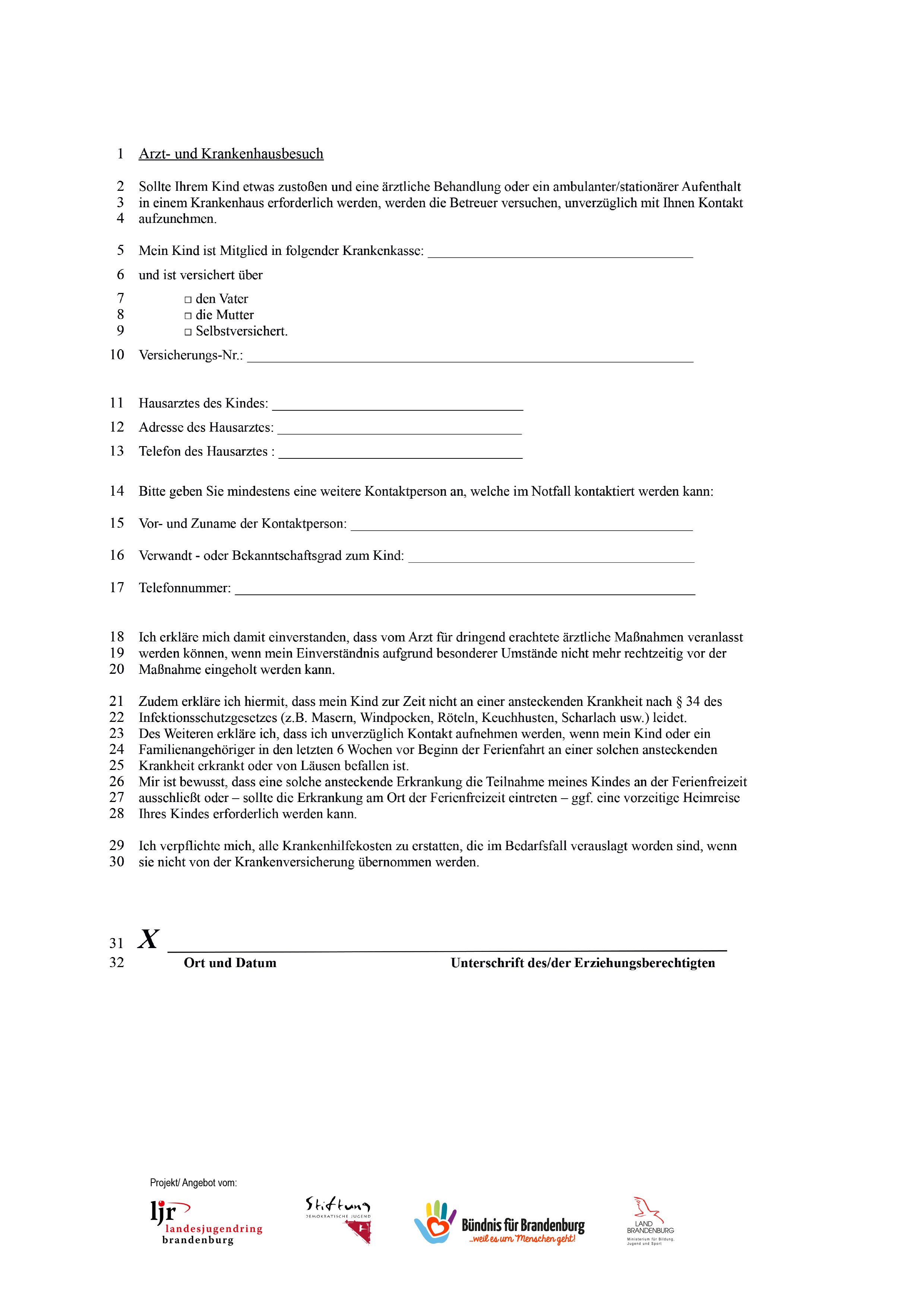 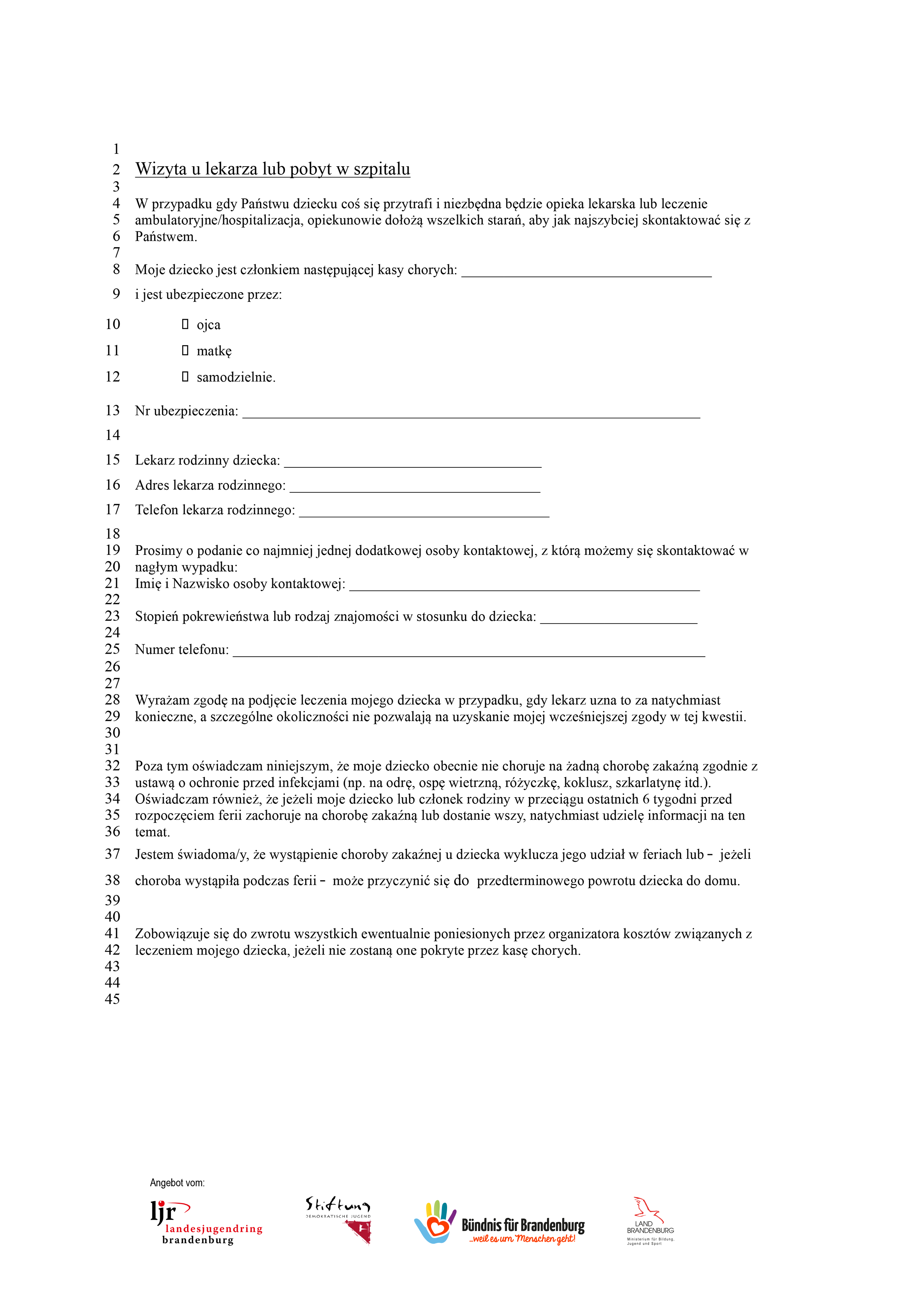 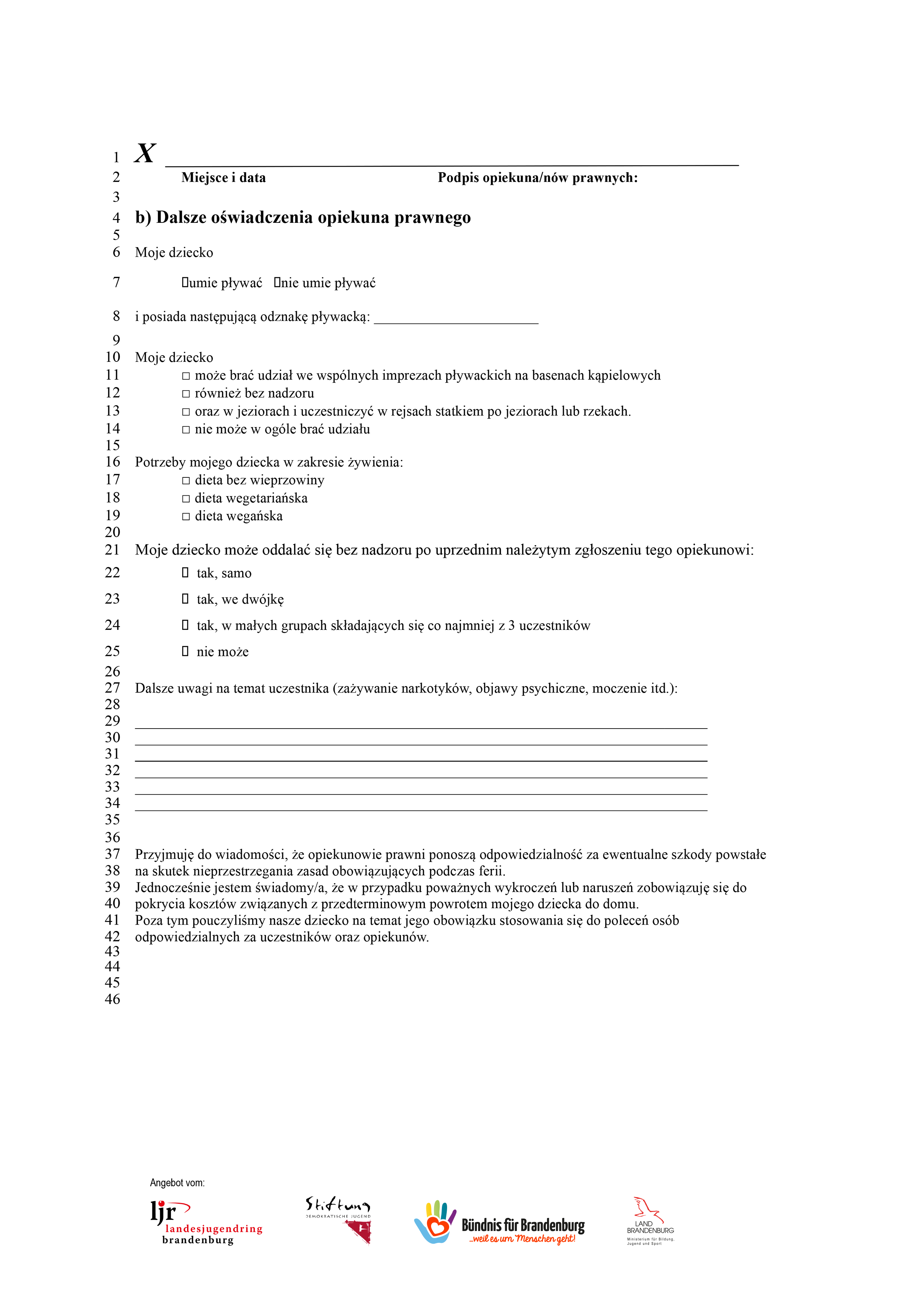 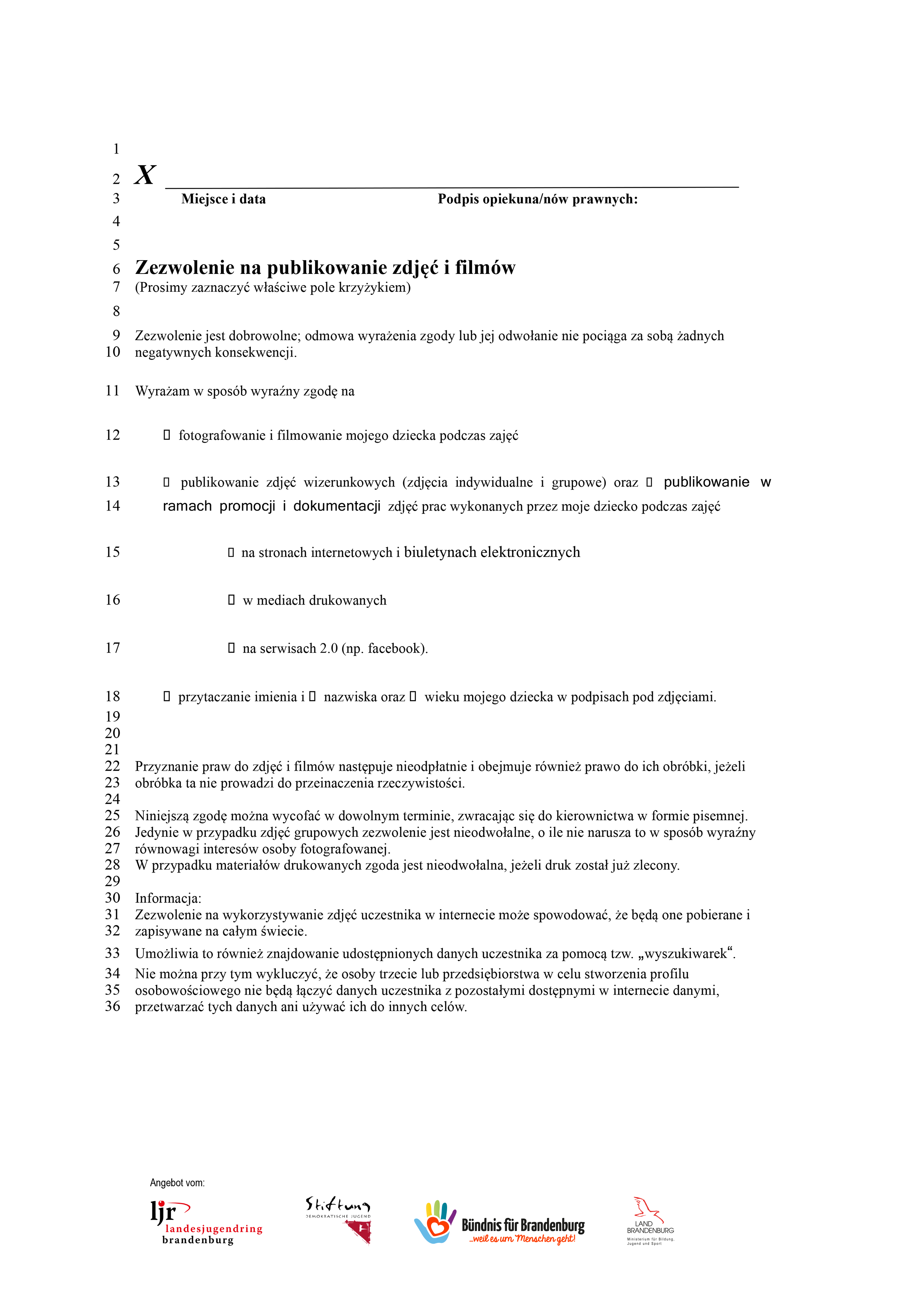 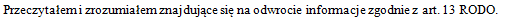 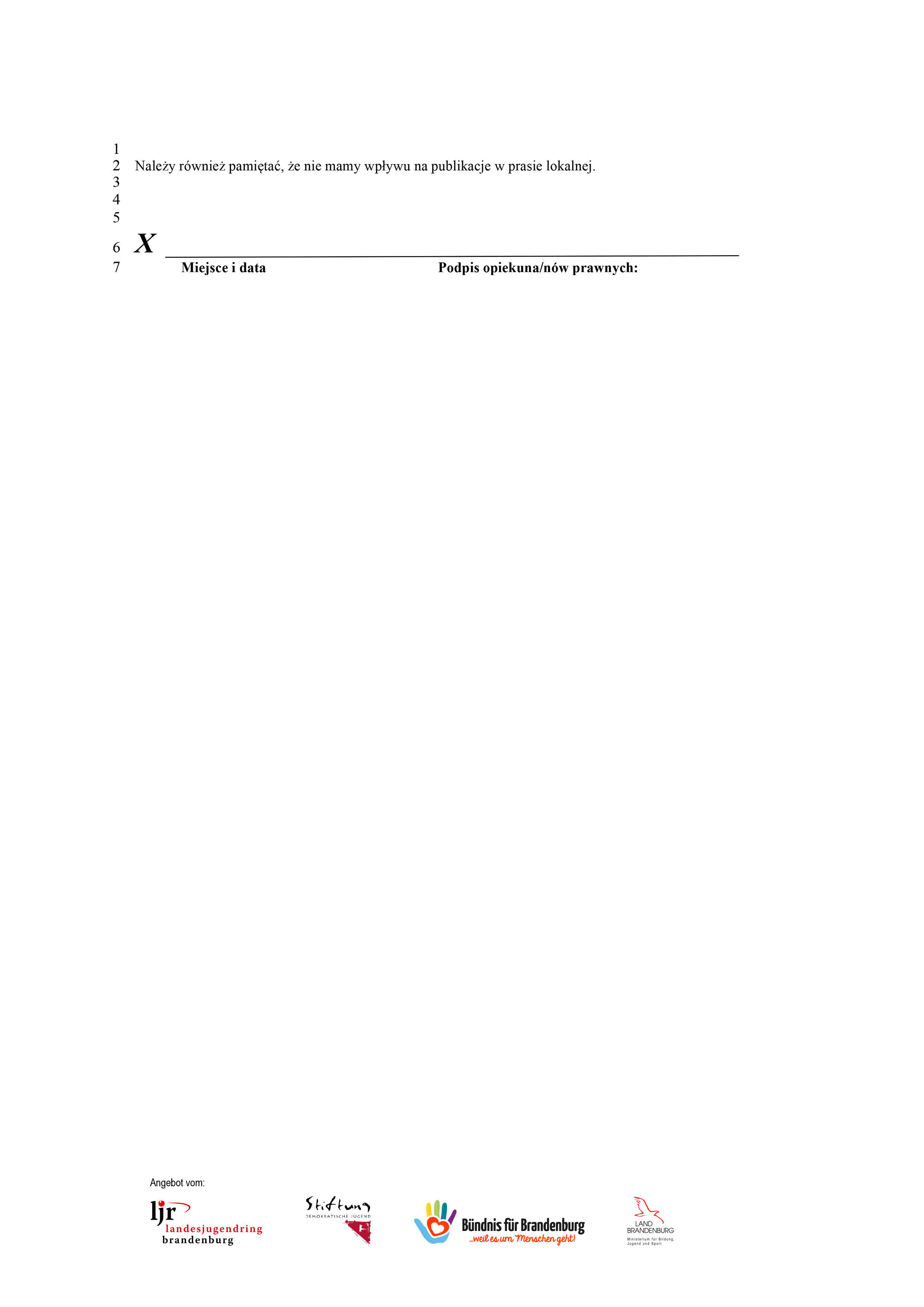 Informacje o ochronie danych osobowych w zakresie wykonywania
i wykorzystywania zdjęć oraz nagrań wideo zgodnie z art. 13 RODOImię i nazwisko oraz dane kontaktowe osoby odpowiedzialnej:
Za przetwarzanie danych odpowiada Nazwa organizacji: Osoba do kontaktu:Adres:Numer telefonu:E-mail:Cel przetwarzania: 
Zdjęcia i/lub nagrania wideo służą wyłącznie do celów public relations wyżej wymienionej organizacji. Podstawy prawne przetwarzania: 
Przetwarzanie zdjęć i/lub nagrań wideo (gromadzenie, przechowywanie i przekazywanie osobom trzecim (zob. pkt 5) odbywa się za wyraźną zgodą osoby (osób) uprawnionej(-nych) do opieki nad dzieckiem lub osoby (osób), której (których) dane dotyczą, tj. zgodnie z art. 6 ust. 1 lit. a) RODO. Publikowanie wybranych plików graficznych w publikacjach (drukowanych) organizatora oraz na jego stronie internetowej / profilu na Facebooku itp. jest niezbędne w ramach działań public relations organizatora i służy w ten sposób ochronie uzasadnionych interesów uczestników, art. 6 ust. 1 lit. f RODO.Kategorie odbiorców danych osobowych:
Zdjęcia i/lub nagrania wideo nie będą przekazywane osobom trzecim. Dla celów public relations mogą być one publikowane na stronie głównej powyższej organizacji i wykorzystywane na profilu na Facebooku i na innych profilach mediów społecznościowych powyższej instytucji.Okres przechowywania danych osobowych:
Zdjęcia i/lub nagrania wideo wykonane dla celów public relations wyżej wymienionej organizacji będą przechowywane przez czas nieokreślony, jednakże osobie (osobom), której (których) dane dotyczą, przysługuje prawo do wycofania zgody. Prawo do wycofania zgody: 
Zgoda na przetwarzanie zdjęć i/lub nagrań wideo może zostać w każdej chwili wycofana ze skutkiem w przyszłości. Nie narusza to legalności przetwarzania danych na podstawie udzielonej zgody do momentu jej odwołania.Prawa osoby, której dane dotyczą:Zgodnie z Rozporządzeniem o Ochronie Danych przysługują Państwu następujące prawa:Jeśli Państwa dane osobowe są przetwarzane, mają Państwo prawo do uzyskania informacji o Państwa zapisanych danych osobowych. (Art. 15 RODO)W przypadku przetwarzania niezgodnych danych osobowych mają Państwo prawo do zażądania ich poprawienia (art. 16 RODO).W przypadku zaistnienia przesłanek prawnych można zażądać usunięcia lub ograniczenia przetwarzania i wnieść sprzeciw wobec przetwarzania (art. 17, 18, 21 RODO).Jeśli wyrazili Państwo zgodę na przetwarzanie danych lub zawarta została umowa o przetwarzaniu danych i przetwarzanie danych odbywa się w drodze automatycznej procedury, przysługuje Państwu również prawo do przekazywania danych (art. 20 RODO).Jeśli skorzystają Państwo z tych praw, osoba odpowiedzialna sprawdzi, czy spełnione są wymogi prawne. Ponadto istnieje prawo do odwołania się do krajowego inspektora ochrony danych w kraju związkowym Brandenburgia.